 ISTITUTO COMPRENSIVO “MAHATMA GANDHI”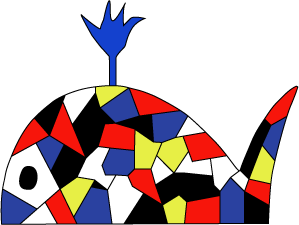 Via Corinaldo, 41 ROMA 00156 -  06.4112298 - 4116443 fax 06.41220343C.F. 97712150586 – Codice  Meccanografico RMIC8ES00L C.U.: UFW8GWrmic8es00l@istruzione.it -  rmic8es00l @PEC.ISTRUZIONE.IT www.icmahatmagandhi.itAllegato FAnno Scolastico …………../……...........             ELENCO DEGLI ALUNNI PARTECIPANTI ALL’USCITA DIDATTICAN°COGNOME e NOMEDATA1234567891011121314151617181920212223242526272829303132333435363738394041424344454647484950